Omgaan met moeilijke mensenOpleidingsdatado 17 maart 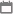 19.00-22.00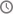 Locatie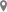 Prijs€ 125,- 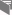 BijzonderhedenCompetenties Communicatie
Samenwerking
Maatschappelijk handelenOmschrijving“Een weerbarstige carpaccio”Moeilijke of lastige mensen zijn er altijd en overal. Ze zijn er in verschillende soorten, maten en verschijningsvormen. Soms ongedurig, lomp, emotioneel, in paniek, onder invloed of ronduit onbeschoft en zelfs agressief. Ze hebben echter allemaal een ding met elkaar gemeen en dat is: ze willen NU wat van je ... en nemen geen genoegen met minder (zo lijkt het in eerste instantie). Zonder het vaak van jezelf te weten, heeft jouw gedrag veel invloed op het gedrag van de ‘moeilijke mens’. Het betreft dan de manier waarop je verbaal communiceert en welk gedrag je hierbij laat zien. Hoe dit elkaar wederzijds beïnvloedt en op welke wijze de moeilijke mens door jou te beïnvloeden is, is de kern van deze boeiende, interactieve training.LeerdoelenVergroten van inzicht in (eigen) gedragEffectiever omgaan met het eigen gedrag, in moeilijke situaties met lastige mensenEffectiever inzetten van verbale en non-verbale techniekenBeperken en voorkomen gedragsescalatiesBeter en effectiever leren omgaan met lastige mensen


InhoudAchtergronden en aanleiding van deze scholing “omgaan met lastige mensen”Functioneren van het menselijk brein (reptielenbrein, zoogdierenbrein en cognitieve brein)Waarom zijn moeilijke mensen moeilijk?Typen en soorten moeilijke mensen en hun logische gedragingen (interactief met de cursisten)Wat zijn de effecten van het eigen gedrag op moeilijke mensen (oefening): herkennen en beïnvloedenHet “IJsberg-model” ,   De “Shitstorm” en “De aap op je schouder”(.. die er vanaf moet!).De 5+1 aanpakDocentDhr. Marcel HoogerheideGeaccrediteerde uren3Maximum aantal deelnemers24